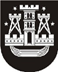 KLAIPĖDOS MIESTO SAVIVALDYBĖS TARYBASPRENDIMASDĖL VIETINIO REIKŠMINGUMO LYGMENS KULTŪROS PAVELDO OBJEKTŲ, ĮRAŠYTŲ Į LIETUVOS RESPUBLIKOS KULTŪROS VERTYBIŲ REGISTRĄ, SKELBIMO KLAIPĖDOS MIESTO SAVIVALDYBĖS SAUGOMAIS KULTŪROS PAVELDO OBJEKTAIS2020 m. spalio 29 d. Nr. T2-262KlaipėdaVadovaudamasi Lietuvos Respublikos vietos savivaldos įstatymo 6 straipsnio 26 punktu, Lietuvos Respublikos nekilnojamojo kultūros paveldo apsaugos įstatymo 10 straipsnio 4 dalimi ir atsižvelgdama į Klaipėdos miesto savivaldybės administracijos direktoriaus 2020 m. birželio 25 d. įsakymą Nr. AD1-767 „Dėl vietinio reikšmingumo lygmens kultūros paveldo objektų, įrašytų į Lietuvos Respublikos kultūros vertybių registrą, skelbimo savivaldybės saugomais inicijavimo“, Klaipėdos miesto savivaldybės taryba nusprendžia:1. Paskelbti saugomais vietinio reikšmingumo lygmens kultūros paveldo objektus, įrašytus į Lietuvos Respublikos kultūros vertybių registrą, Klaipėdos miesto savivaldybės saugomais kultūros paveldo objektais (priedas).2. Skelbti šį sprendimą Klaipėdos miesto savivaldybės interneto svetainėje. Šis sprendimas gali būti skundžiamas Lietuvos administracinių ginčių komisijos Klaipėdos apygardos skyriui arba Regionų apygardos administracinio teismo Klaipėdos rūmams per vieną mėnesį nuo šio sprendimo gavimo dienos. Savivaldybės merasVytautas Grubliauskas